Gmina Jasień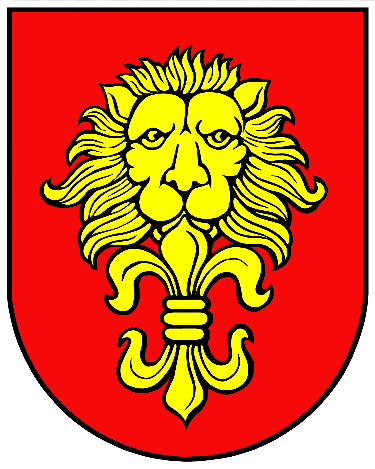 OGŁOSZENIE  O POSTĘPOWANIU NA WYBÓRPODMIOTU, KTÓRY ZORGANIZUJE NABYCIE LUB NABĘDZIENA RACHUNEK WŁASNY OBLIGACJE EMITOWANE PRZEZGMINĘ JASIEŃ W 2024 ROKU       WRAZ ZE SPECYFIKACJĄ WARUNKÓW POSTĘPOWANIA Jasień, marzec 2024 r. OGŁOSZENIE O POSTĘPOWANIUBurmistrz JasieniaDziałając na podstawie § 6 Uchwały Nr LXVI/422/2024 Rady Miejskiej w Jasieniu z dnia 22 lutego 2024 r. w sprawie emisji obligacji komunalnych oraz zasad ich zbywania, nabywania i wykupu, w związku z art. 11 ust. 1 pkt. 7) ustawy z dnia 11 września 2019 r. Prawo zamówień publicznych (t.j. Dz.U. z 2023 r., poz. 1605 z późn. zm.) oraz art. 701 ustawy z dnia 23 kwietnia 1964 r. Kodeks cywilny (t.j. Dz.U. z 2023 r., poz. 1610 z późn. zm.), zaprasza do składania ofert w: POSTĘPOWANIU NA WYBÓR PODMIOTU,KTÓRY ZORGANIZUJE NABYCIE LUB NABĘDZIE NA RACHUNEK WŁASNY OBLIGACJEEMITOWANE PRZEZ GMINĘ JASIEŃ W 2024 ROKUOrganizator Gmina Jasieńreprezentowana przez Burmistrza JasieniaAdres:Urząd Miejski w Jasieniuul. XX-lecia 2068-320 Jasieńtel.  68 457 88 72fax  68 457 88 73e-mail um@jasien.plPrzedmiot postępowaniaOrganizator postępowania zamierza wybrać podmiot, który zorganizuje nabycie lub nabędzie na rachunek własny obligacje emitowane przez Gminę Jasień na podstawie wskazanej w nagłówku uchwały, na łączną kwotę 6.400.000,00 PLN (sześć milionów czterysta tysięcy złotych). Miejsce postępowania Zabezpieczone hasłem oferty w wersji elektronicznej opatrzonej kwalifikowanym podpisem elektronicznym, podpisem zaufanym lub elektronicznym podpisem osobistym należy składać na niżej podany adres e-mail:a.wozniak@jasien.plCzas postępowania Zabezpieczone hasłem oferty w wersji elektronicznej opatrzonej kwalifikowanym podpisem elektronicznym, podpisem zaufanym lub elektronicznym podpisem osobistym należy składać do dnia 27 marca 2024 r. do godz. 12.00.  Hasło do otwarcia oferty należy przesłać odrębną wiadomością e-mail do dnia 27 marca 2024 r. do godz. 12.30.Warunki postępowania Niniejsze postępowanie jest postępowaniem prowadzonym na podstawie Kodeksu cywilnego, w szczególności art. 701 – 705 Kodeksu cywilnego (t.j. Dz.U. z 2023 r., poz. 1610 z późn. zm.). Na  podstawie art. 11 ust. 1 pkt. 7) ustawy z dnia 11 września 2019 r. Prawo zamówień publicznych (t.j. Dz.U. z 2023 r., poz. 1605 z późn. zm.) do usług finansowych związanych z emisją obligacji nie stosuje się przepisów Prawa zamówień publicznych. Specyfikacja Warunków Postępowania wraz z kryteriami oceny ofert są możliwe do uzyskania na stronie internetowej BIP Gminy. Organizator zastrzega sobie prawo zmiany Specyfikacji Warunków Postępowania. Organizator zastrzega sobie możliwość zamknięcia postępowania (jego odwołania) na każdym etapie bez podania przyczyny. Organizator zastrzega sobie prawo do negocjacji warunków złożonych ofert, a także wyboru oferty bez negocjacji. Organizator zastrzega, że Oferenci są związani ofertą do zakończenia postępowania, jednak nie dłużej niż 30 dni od dnia upływu terminu składania ofert, przy czym pierwszym dniem terminu związania ofertą jest dzień, w którym upływa termin składania ofert.SPECYFIKACJA WARUNKÓW POSTĘPOWANIA NA WYBÓR PODMIOTU,KTÓRY ZORGANIZUJE NABYCIE LUB NABĘDZIE NA RACHUNEK WŁASNY OBLIGACJE EMITOWANE PRZEZ GMINĘ JASIEŃ W 2024 ROKUEMITENT GMINA JASIEŃreprezentowana przez Burmistrza JasieniaAdres:Urząd Miejski w Jasieniuul. XX-lecia 2068-320 JasieńCEL EMISJI Emisja obligacji ma na celu pokrycie planowanego deficytu budżetowego w 2024 roku związanego z wydatkami majątkowymi. OKREŚLENIE PRZEDMIOTU POSTĘPOWANIA Przedmiotem postępowania jest wybór podmiotu, który będzie świadczył kompleksową usługę związaną z organizacją nabycia lub nabyciem na rachunek własny obligacji komunalnych na łączną kwotę 6.400.000,00 PLN (sześć milionów czterysta tysięcy złotych.Wymaga się wskazania w ofercie podmiotu, który będzie pełnił funkcję Agenta Emisji oraz wyszczególnienia kosztów tej usługi w formularzu oferty cenowej.Wierzytelności wynikające z obligacji nie są zabezpieczone. Wykonawcy mogą wspólnie ubiegać się o udzielenie zamówienia. Zadania podmiotu określone są poniżej:Podmiot zorganizuje nabycie lub nabędzie całą emisję na własny rachunek.Emitent zobowiązuje się do skierowania Propozycji Nabycia wyłącznie do wskazanego podmiotu. Podmiot będzie odpowiedzialny za przygotowanie wszystkich dokumentów niezbędnych dla przeprowadzenia sprzedaży obligacji na rynku pierwotnym, w szczególności Propozycji Nabycia. Wymaga się, by podmiot wybrany w niniejszym postępowaniu pełnił również funkcję Agenta Płatniczego lub zapewnił realizację jego obowiązków. Na podstawie zawartej umowy, podmiot zapewni obsługę wszelkich rozliczeń finansowych związanych ze zbywaniem, wykupem i wypłatą oprocentowania obligacji przez Emitenta.  Podmiot zorganizuje emisję poszczególnych serii obligacji po zawiadomieniu go przez Emitenta o potrzebie pozyskania środków z emisji. Termin pomiędzy zawiadomieniem podmiotu, a przekazaniem środków Emitentowi powinien być zaproponowany w ofercie, przy czym termin ten nie powinien przekroczyć 7 dni. Emitent zastrzega sobie prawo dokonywania emisji poszczególnych serii w ramach transzy w dowolnej kolejności, przy czym w jednym terminie może być wyemitowana więcej niż jedna seria. Określenie rentowności i kuponu dla emisjiPodmiot określa w ofercie marże ponad stawkę WIBOR 6M. Podmiot powinien w ofercie (ewentualnie w umowie załączanej do oferty) określić, w jaki sposób będzie wyliczana stawka referencyjna. Oprocentowanie obligacji będzie zmienne, równe stawce WIBOR 6M, ustalonej na dwa dni robocze przed rozpoczęciem okresu odsetkowego, powiększonej o marżę dla inwestorów. Marża będzie stała dla danej serii obligacji. Oprocentowanie ustala się i wypłaca w okresach półrocznych liczonych od daty emisji, z zastrzeżeniem, że pierwszy okres odsetkowy może trwać maksymalnie dwanaście miesięcy. Odsetki za dany okres odsetkowy wypłaca się w następnym dniu po upływie okresu odsetkowego, a odsetki za ostatni okres odsetkowy będą wypłacane w dacie wykupu.Jeżeli data wypłaty odsetek przypada na sobotę lub dzień ustawowo wolny od pracy, to wypłata odsetek nastąpi w najbliższym dniu roboczym przypadającym po tym dniu. Inne warunki  Dla osiągnięcia założonego w zamówieniu celu, Emitent oczekiwać będzie od podmiotu przyjęcia odpowiedzialności za prowadzenie całości prac. Podmiot będzie odpowiedzialny za wszystkie elementy projektu, jak również za realizację przez podwykonawców zleconych im prac. Zatrudnienie podwykonawców nie przedstawionych w ofercie będzie wymagało pisemnej zgody Emitenta. ISTOTNE WARUNKI UMOWY EMISYJNEJ Oferent załączy do oferty projekt lub wzór umowy (umów) obejmującej cały zakres zamówienia określony w Specyfikacji Warunków Postępowania. Umowa zostanie sporządzona w języku polskim. Prawem właściwym dla umowy będzie prawo polskie. Umowa winna zawierać postanowienia zawarte w niniejszym Rozdziale oraz postanowienia zawarte w ofercie, chyba że strony inaczej postanowią. Emisja obligacji nastąpi najpóźniej do dnia 31 grudnia 2024 r.Dopuszcza się możliwość nabycia przez Emitenta obligacji dowolnej serii przed terminem wykupu w celu ich umorzenia. Emitent zastrzega sobie prawo do negocjacji szczegółowych elementów umowy, z zastrzeżeniem zachowania zakresu i warunków określonych w niniejszej Specyfikacji Warunków Postępowania. Dopuszcza się możliwość nieskorzystania z emisji niektórych serii obligacji.ZASADY PROWADZENIA POSTĘPOWANIANiniejsze postępowanie jest postępowaniem prowadzonym na podstawie Kodeksu cywilnego, w szczególności art. 701 – 705 Kodeksu cywilnego (t.j. Dz.U. z 2023 r., poz. 1610 z późn. zm.). Organizator od chwili udostępnienia niniejszej Specyfikacji Warunków Postępowania, jest nią związany, z zastrzeżeniem zapisów pkt. 6.3. Oferent staje się związany Specyfikacją Warunków Postępowania z chwilą złożenia oferty. Wykonawcy mogą wspólnie ubiegać się o udzielenie zamówienia. Organizator zobowiązuje się do prowadzenia postępowania w sposób gwarantujący równą i uczciwą konkurencję oraz z zachowaniem możliwie szerokiej jawności. Organizator dopuszcza dla celów kontaktowania się z Oferentami drogę elektroniczną e-mail a.wozniak@jasien.plWszystkie koszty przygotowania i dostarczenia oferty ponosi Oferent. UDZIELANIE WYJAŚNIEŃ W TRAKCIE POSTĘPOWANIA I ZMIANA SPECYFIKACJI WARUNKÓW POSTĘPOWANIA Oferent może zwrócić się poprzez e-mail o wyjaśnienie Specyfikacji Warunków Postępowania. Odpowiedź na pytanie jednego z Oferentów dotyczące Specyfikacji Warunków Postępowania zostanie bez ujawniania źródła zapytania przekazana również innym Oferentom poprzez zamieszczenie odpowiedzi na stronie internetowej BIP Gminy. Organizator może zmodyfikować Specyfikację Warunków Postępowania przed upływem terminu składania ofert lub przedłużyć termin składania ofert. O powyższym Organizator zamieści informację na stronie internetowej BIP Gminy. Organizator może również na tym etapie zamknąć postępowanie (odwołać je) bez podania przyczyny. Dane i dokumenty finansowe nieudostępnione w BIP Gminy będą udostępniane Oferentom na ich prośbę. Organizator zastrzega sobie prawo do udostępnienia niektórych dokumentów tylko w swojej siedzibie. Uprawnionym do bezpośredniego kontaktowania się z Oferentami jest: Doradca Emitenta – ProPOLIS Consulting Sp. z o.o. - Michał Schab – Prezes Zarządu — koordynacja postępowania, wyjaśnienia warunków postępowania; (kontakt: tel. 604 141 078, e-mail: michal.schab@propoliscon.pl)6.6.2. Ze strony Emitenta: - Agnieszka Woźniak – Skarbnik Gminy Jasień (kontakt: tel.  68 457-88-84, email: a.wozniak@jasien.pl).WARUNKI, KTÓRE MUSZĄ SPEŁNIAĆ OFERENCI W postępowaniu mogą wziąć udział Oferenci, którzy: 7.1. Są uprawnieni do występowania w obrocie prawnym, zgodnie z wymaganiami prawa, w tym co do Agenta Emisji i Agenta Płatniczego. 7.2. Dysponują niezbędną wiedzą i doświadczeniem, a także potencjałem ekonomicznym i technicznym oraz pracownikami zdolnymi do wykonania danego zamówienia. 7.3. Są bankiem lub domem maklerskim. 7.4. Znajdują się w sytuacji finansowej zapewniającej wykonanie zamówienia.  7.5. Nie znajdują się w trakcie postępowania upadłościowego, w stanie upadłości lub likwidacji. OPIS SPOSOBU PRZYGOTOWANIA OFERTY Zasady ogólne Oferenci przedstawiają oferty zgodnie z wymaganiami niniejszej Specyfikacji Warunków Postępowania. Oferta winna obejmować całość przedmiotu zamówienia. Każdy Oferent może przedstawić tylko jedną ofertę.  Oferta powinna być sporządzona w języku polskim.Oferent winien zatytułować wiadomość e-mail z ofertą:„Oferta w postępowaniu na wybór podmiotu, który zorganizuje nabycie lub nabędzie na rachunek własny obligacje emitowane przez Gminę Jasień w 2024 roku” Oferent może wprowadzić zmiany lub wycofać złożoną ofertę przed terminem składania oferty. Oferent nie może wycofać oferty i wprowadzić zmiany w ofercie po upływie terminu składania ofert. W przypadku, gdy Oferent zastrzega, które informacje z treści oferty nie mogą być udostępniane innym uczestnikom postępowania, w myśl ustawy z dnia 16 kwietnia 1993 r. o zwalczaniu nieuczciwej konkurencji (t.j. Dz.U. z 2022 r., poz. 1233), dokumenty zawierające informacje zastrzeżone powinny zostać wyraźnie oznaczone.  Nie jest dopuszczalne zastrzeżenie poufności: treści całej oferty, nazwy (firmy) oraz adresu wykonawcy, treść oferty cenowej. Elementy oferty - Pełna oferta składać się powinna z następujących elementów, ułożonych w podanej niżej kolejności: oferty cenowej – osobny formularz (Załącznik nr 1 do niniejszej Specyfikacji Warunków Postępowania), oferty technicznej - część nieobligatoryjna,załączników i oświadczenia. SZCZEGÓLNĄ UWAGĘ PROSZĘ ZWRÓCIĆ NA WŁAŚCIWE PRZYGOTOWANIE  I WYPEŁNIENIE FORMULARZA OFERTY CENOWEJ Oferta cenowa – formularz oferty cenowej Oferta cenowa składać się będzie:  z prowizji od ceny sprzedaży obligacji (obejmującej wszelkie koszty związane z emisją – z wyjątkiem odsetek), określonej procentowo od ceny sprzedaży obligacji, bez przedziałów i wariantów oraz bez podawania stałego wynagrodzenia za prowadzenie obsługi rozliczeń;marż rozumianych jako różnice między stopami odsetek obowiązującymi w danym okresie odsetkowym dla poszczególnych serii a wskaźnikiem WIBOR 6M ustalonym na dwa dni robocze przed rozpoczęciem okresu odsetkowego – dopuszcza się zróżnicowanie marż dla poszczególnych serii, jednak dla danej serii marża w całym okresie musi być stała; innych opłat wskazanych w formularzu oferty cenowej.Prowizja będzie płacona w PLN. Prowizja oraz marże są stałe i nie podlegają zmianie.  Oferta cenowa powinna być złożona na osobnym formularzu, stanowiącym Załącznik nr 1 do niniejszej Specyfikacji Warunków Postępowania. Formularz powinien stanowić pierwszą stronę oferty (nie licząc ewentualnej strony tytułowej i spisu treści). Na formularzu oferty cenowej (zał. nr 1 do niniejszej Specyfikacji Warunków Postępowania) należy podać: prowizję, zgodnie z pkt. 8.3.1 a), termin i sposób płatności prowizji, liczbę dni w roku uwzględnianą przy obliczeniu oprocentowania, marże ponad stawkę WIBOR 6M, zgodnie z pkt. 8.3.1. b). inne opłaty związane z emisją obligacji.Wszelkie kwoty należy podać w kwotach brutto do zapłatyOferta techniczna - część nieobligatoryjna,Oferta techniczna powinna zawierać: Krótki opis wskazujący na znajomość zagadnień objętych przedmiotem zamówienia. Krótką prezentację Oferenta, opis jego doświadczeń w zakresie prac i realizowanych projektów, w tym mający związek z przedmiotem zamówienia, dane oraz numery telefonów osoby/osób uprawnionych do prowadzenia rozmów w sprawie umowy w razie wyboru Oferenta. Przedstawienie podwykonawców (lub członków konsorcjum), którzy będą współpracowali przy realizacji projektu i zakresu prac wykonywanych przez nich – jeżeli występują. Jeżeli ofertę składa konsorcjum, Organizator ma prawo zażądać umowy konsorcjum. W ofercie technicznej należy określić sposób naliczania odsetek, w szczególności przyjmowaną liczbę dni w roku do obliczania oprocentowania.  Uwaga: oferta techniczna nie jest obligatoryjnaZałączniki (dokumenty) Do oferty załączone muszą być następujące dokumenty: Oświadczenie Oferenta o przyjęciu warunków udziału w postępowaniu, według wzoru stanowiącego załącznik nr 2 do niniejszej Specyfikacji Warunków Postępowania. Aktualny odpis z właściwego rejestru sądowego, wystawiony nie wcześniej niż 3 miesiące przed upływem terminu składania ofert lub informacja odpowiadająca odpisowi aktualnemu z rejestru przedsiębiorców pobrana na podstawie art. 4 ust. 4aa ustawy z dnia 20 sierpnia 1997 r. o Krajowym Rejestrze Sądowym (tj. Dz.U. z 2023 r., poz. 685). Obowiązek ten nie dotyczy podmiotów, które z  mocy prawa nie podlegają wpisowi do rejestrów sądowych. W przypadku wspólnego ubiegania się o zamówienie należy dołączyć wypis wszystkich wykonawców. Niezbędne pełnomocnictwa do reprezentowania Oferenta. Wymóg przedstawienia pełnomocnictw dotyczy sytuacji, w których: oferta jest podpisywana przez osobę (osoby) inną niż ujawniona we właściwym rejestrze sądowym jako uprawniona do reprezentacji Oferenta, oferta jest składana przez konsorcjum, w którym konsorcjanci wskazują podmiot upoważniony do złożenia oświadczenia woli odnośnie do zobowiązań zawartych w ofercie. Konieczne jest wtedy udzielenie pełnomocnictwa do reprezentowania Oferenta przez inny podmiot. Zachowanie tego wymogu nie jest konieczne, gdy ofertę podpisują – we właściwy sposób — wszyscy konsorcjanci. Projekty lub wzory umowy/umów z postanowieniami, o których mowa w Rozdziale 4 niniejszej Specyfikacji Warunków Postępowania. SKŁADANIE OFERT Ofertę w wersji elektronicznej opatrzonej kwalifikowanym podpisem elektronicznym, podpisem zaufanym lub elektronicznym podpisem osobistym należy przesłać na adres a.wozniak@jasien.pl nie później niż do dnia 27 marca 2024 roku godz. 12:00. Wiadomość e-mail z ofertą winna być zatytułowana zgodnie z Rozdz. 8.1.3 niniejszej Specyfikacji oraz winna być zabezpieczona hasłem.Hasło należy przesłać odrębną wiadomością e-mail na adres a.wozniak@jasien.pl nie później niż do dnia 27 marca 2024 roku godz. 12:30.Organizator może przedłużyć termin składania ofert w dowolnym momencie przed jego upływem. Informacja o przedłużeniu terminu składania ofert zostanie zamieszczona na stronie internetowej BIP Gminy. Oferent może zwrócić się do Organizatora o przedłużenie terminu składania ofert, jakkolwiek Organizator nie ma obowiązku zadośćuczynić takiej prośbie. Wszystkie oferty otrzymane po terminie podanym powyżej nie będą rozpatrzone. OCENA OFERT Warunki formalne Organizator postępowania w toku dokonywania oceny złożonych ofert może żądać udzielania przez Oferentów wyjaśnień dotyczących treści oferty. Jeżeli oferta jest niekompletna (nie zawiera wszystkich wymaganych w niniejszej Specyfikacji Warunków Postępowania elementów) Organizator może wezwać Oferenta do uzupełnienia braków w wyznaczonym  terminie, pod rygorem odrzucenia oferty. Odrzucona zostanie oferta złożona przez podmiot niespełniający warunków określonych w Rozdziale 7. Kryteria oceny ofert Każda oferta, która nie zostanie odrzucona, zostanie oceniona pod względem merytorycznym na podstawie porównania wewnętrznej stopy zwrotu z inwestycji IRR obliczonej dla każdej oferty w ten sposób, że emisja wszystkich serii obligacji traktowana będzie jako przychód Emitenta, a zapłata prowizji, odsetek oraz wykupienie obligacji stanowić będzie przepływ ujemny. Maksymalną oceną, którą może otrzymać Oferent, jest 100 punktów: Porównanie IRR 0-100 pkt. Ocena za porównanie IRR zostanie określona na podstawie przeliczenia wg poniższego wzoru: 					IRRmin Pn(0 - 100)  =      100 * ----------      Uwaga: IRR we wzorze wyrażone zostanie w procentach z zaokrągleniem do 5 miejsc po przecinku, do obliczeń zostanie wykorzystana stawka WIBOR 6M w wysokości notowania z dnia otwarcia ofert. Przyjęta zostanie jednakowa stawka na wszystkie lata emisji.  Formuła obliczeniowa IRR uwzględnia: wpływy z emisji obligacji; wykup poszczególnych serii w terminach określonych w uchwale; spłatę odsetek, na którą wpływ ma liczba dni w roku uwzględniona do obliczenia oprocentowania; prowizję i opłaty. W skali 0 - 100 oferta dająca najniższe IRR zawsze uzyskuje 100 punktów. Punkty przyznane kolejnym ofertom zaokrągla się do dwóch miejsc po przecinku.ROZSTRZYGNIĘCIE POSTĘPOWANIA Zwycięzcą postępowania zostaje Oferent, którego oferta uzyska największą liczbę punktów. Organizator zastrzega sobie możliwość przeprowadzenia negocjacji ofert. Organizator zastrzega sobie prawo zamknięcia postępowania bez wybrania którejkolwiek z ofert. Organizator zastrzega, że Oferenci są związani ofertą do zakończenia postępowania, jednak nie dłużej niż 30 dni od dnia upływu terminu składania ofert, przy czym pierwszym dniem terminu związania ofertą jest dzień, w którym upływa termin składania ofert.Organizator zastrzega sobie prawo przeprowadzenia ze zwycięzcą postępowania negocjacji zapisów umowy. Po zakończeniu tych negocjacji oferta zostanie ostatecznie wybrana do realizacji. Wybrany Oferent zostanie o tym powiadomiony.O dokonanym rozstrzygnięciu zostaną niezwłocznie zawiadomieni pozostali Oferenci, ze wskazaniem podmiotu, którego ofertę wybrano i warunków cenowych jego oferty. Informacje i oświadczenia Organizatora, o których mowa w niniejszym rozdziale będą zamieszczane na stronie internetowej BIP Gminy. ZAWARCIE UMOWY Zawarcie umowy emisyjnej nastąpi w terminie uzgodnionym z wybranym Oferentem, jednakże nie później niż w terminie 7 dni roboczych od daty ostatecznego powiadomienia o wyborze. Jeżeli w terminie wskazanym w pkt. 12.1 strony nie uzgodnią treści umowy lub po  uzgodnieniu treści umowy zwycięzca postępowania będzie uchylać się od zawarcia umowy, Organizator może zawrzeć umowę z Oferentem drugim w kolejności lub dokonać własnego wyboru lub też zamknąć postępowanie bez podania przyczyny. Wybrany Oferent powinien przedłożyć aktualny na dzień podpisania umowy wypis z rejestru sądowego lub innego właściwego rejestru oraz pełnomocnictwa lub dowody umocowania osób podpisujących umowę.  ZAŁĄCZNIKI Formularz oferty cenowej. Oświadczenie Oferenta.Załącznik nr 1: FORMULARZ OFERTY CENOWEJOferta dla Gminy Jasień 	Nazwa: ……………………………  	Adres: ……………………………  Uwaga: wszelkie kwoty płatności proszę podać w kwotach brutto do zapłaty A.  Za usługi opisane w ofercie Oferent pobierze prowizję w wysokości ………………PLN,  co stanowi …..…% wartości emisji. B. Sposób i termin płatności prowizji: ………………………………………………………………… C. Liczba dni w roku uwzględniona przy obliczeniu oprocentowania: ………… D. Inne opłaty: (kwoty, sposoby i terminy płatności oraz w przypadku pozostałych opłat – tytuł)Agenta Emisji: ……………………………………Agenta Płatniczego: …………………………..Pozostałe: ………………………………………….E. Marża ponad stawkę WIBOR 6M: obligacje Serii A24: ……………………….obligacje Serii B24: ……………………….obligacje Serii C24: ……………………….          Data:  	 	 	 	 	 	 	 	 	   Podpisano: (osoby uprawnione do reprezentacji Oferenta     lub osoby upoważnione przez Oferenta zgodnie z załączonymi pełnomocnictwami)Załącznik nr 2: OŚWIADCZENIE OFERENTA Oferent oświadcza, że: Jest uprawniony do występowania w obrocie prawnym, zgodnie z wymaganiami.  Dysponuje niezbędną wiedzą i doświadczeniem, a także potencjałem ekonomicznym  i technicznym oraz pracownikami zdolnymi do wykonania danego zamówienia. Jest bankiem lub domem maklerskim. Znajduje się w sytuacji finansowej zapewniającej wykonanie zamówienia. Nie znajduje się w trakcie postępowania upadłościowego, w stanie upadłości lub likwidacji. Akceptuje warunki postępowania, określone w Specyfikacji Warunków Postępowania. Data:  	 	 	 	 	 	 	 	 	   Podpisano: (osoby uprawnione do reprezentacji Oferenta lub osoby upoważnione przez Oferenta zgodnie z załączonymi pełnomocnictwami) gdzie:  	              IRRn  Pn(0-100) - punktacja dla kolejnego oferenta za niniejsze kryterium w skali 0 - 100 punktów, IRRn  - IRR kolejnej oferty uwzględniające: prowizję, opłaty, kupony odsetkowe, cenę emisyjną (w procentach wartości emisji), IRRmin - najniższe IRR z zakwalifikowanych ofert uwzględniające: prowizję, opłaty, kupony odsetkowe, cenę emisyjną (w procentach wartości emisji). 